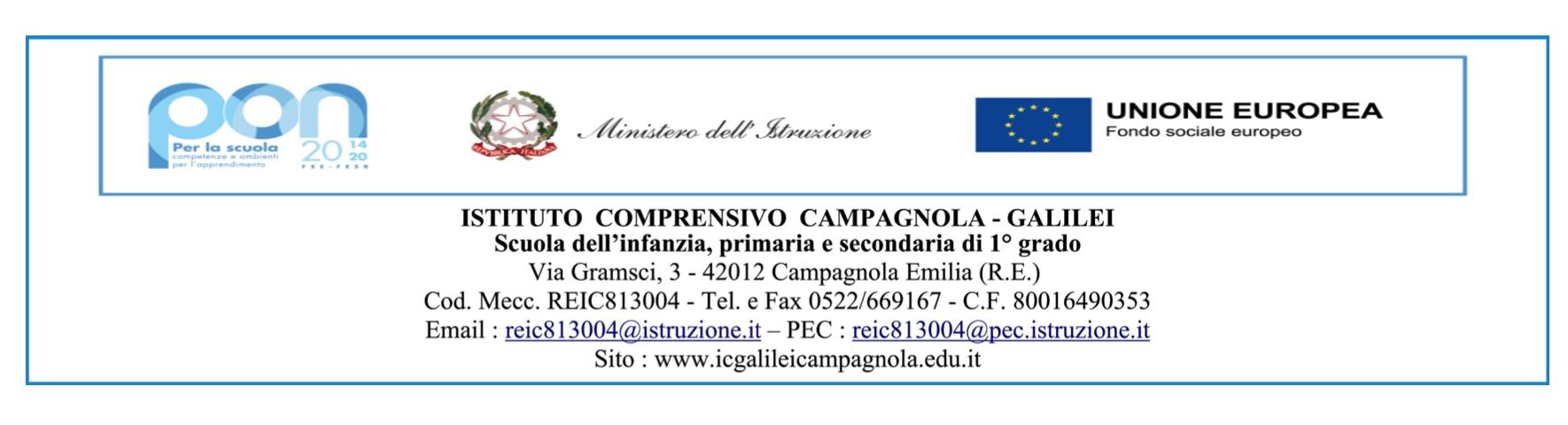 Campagnola Emilia, ________________________________La sottoscritta Paola Piolanti Dirigente Scolastica dell’Istituto Comprensivo Campagnola – GalileiATTESTAche il/la sig./sig.ra________________________________________________________________nato/a a_____________________________________________ il__________________________________e residente a _____________________________________ in via__________________________________è in serviziopresso la Scuola _______________________________________di_________________________________in via ________________________________ a _____________________________Il presente documento in carta libera, si rilascia su richiesta del personale scolastico per lo spostamento casa/scuola, nel periodo di validità delle Ordinanze del Ministro della Salute e del Presidente della Regione Emilia Romagna, prevista fino al 21 marzo 2021, salvo proroghe.La Dirigente ScolasticaPaola PiolantiFirma autografa sostituita a mezzo stampaAi sensi dell’art.3 comma 2 del D.L.vo n°39/93